COMPLICATIONS DE LA MALADIE ULCEREUSE GASTRODUODENALEA/ Complications aigues:  1/ hémorragie ulcéreuse :       AINS,Aspirine        Deux localisations particulières:                 - face post du bulbe duodénal                -  long de la petite courbure gastrique        Diagnostic endoscopique classification de forrest :       stade 1 hémorragie active        stade 2  signes d’hémorragie récente         stade 3  pas de signes d’hémorragie récente     prise en charge:     mesures de réanimation habituels: VV, remplissage et transfusions     SNG en aspiration douce si vomissements incoercibles  traitement médical: débuté en urgence à base          d’IPP en bolus 80mg en IVD puis           perfusion IVSE de 8 mg/h pd 72 h ( 1,2a,2b)          per os double dose d’IPP pour le reste     traitement endoscopique:       stade 1,2a méthode thermique et/ou clips +/- injection de  sérum                             adrenaliné      stade  2 b      intérêt d’une hémostase endoscopique discutable      stade 2 c et 3 pas d’hémostase endoscopiqueTraitement chirurgical     ne concerne que 10% des patients    indiqué en cas :      échec du traitement endoscopique       récidive hémorragique précoce mal tolérée       première récidive sur terrain fragile       deuxième récidive après trt endoscopique       chez un patient instable malgré un remplissage massif    ulcère duodénal:    hémostase directe     hémostase par suture locale du foyer hémorragique    inconvénient de laisser l’ulcère sur place et risque de récidive     hémorragique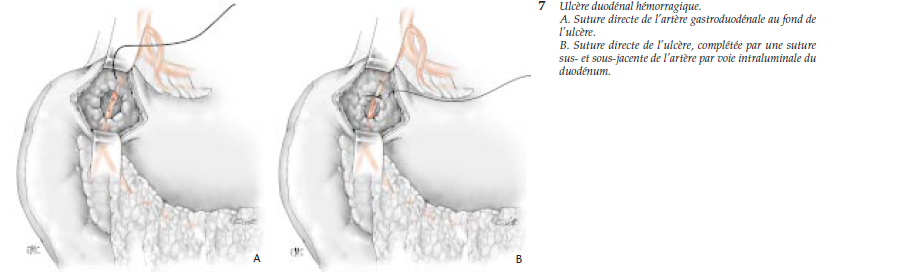   hémostase indirecte s’adresse aux ulcères duodénaux érodant l’artère gastroduodénale procédé de triple hémostase son intérêt est d’éviter une gastrectomie difficile ( choc ou anémie)   Inconvénient: dévasculariser le duodénum et exposer au risque de    fistule postopératoire tout en laissant l’ulcère en place 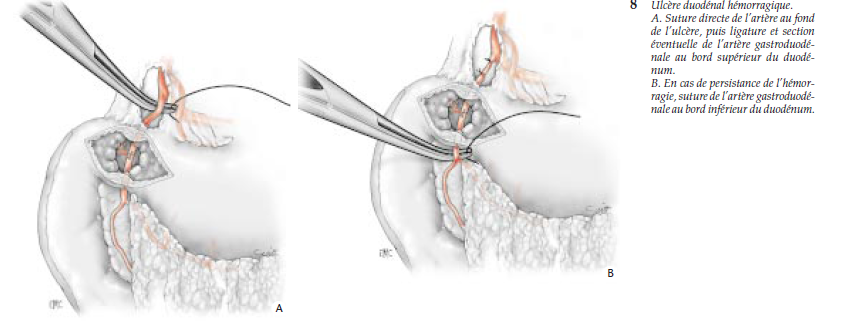 ulcère gastrique:  hémostase chirurgicale directe    gastrotomie exploratrice verticale    estomac decailloté et lavé au sérum physiologique chaud    la lésion siège généralement sur la petite courbure à proximité du   pédicule coronaire stomachique       ulcère repéré et suturé   vagotomie n’est pas nécessaire 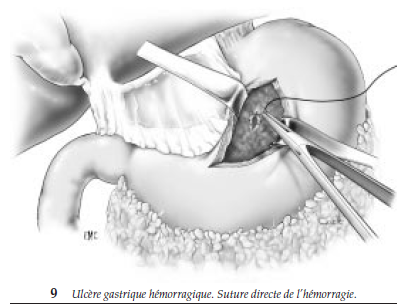 Gastrectomie d’hemostase  avantage est de réaliser le traitement de l’hémorragie et de la     maladie ulcéreuse en même temps   ulcère duodénal calleux: réaliser une Antrectomie avec vagotomie et Gastrojejunostomie    ulcère gastrique sous cardial: réaliser ulcèrectomie ou gastrectomie en gouttière    traite l’hémorragie l’ulcère et faire des biopsies à la recherche d’un cancer associé  ulcère de l’antre: Antrectomie avec anastomose gastroduodenale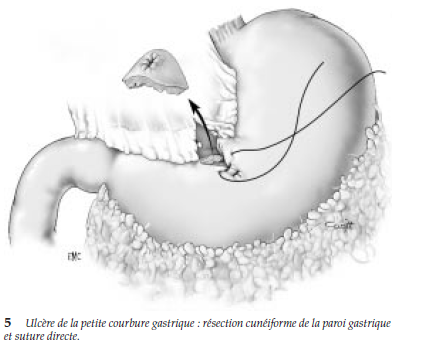 2/ Perforation d’ulcère          la suspicion d’ulcère perforé contre-indique l’endoscopie perforation dans le péritoine libre:         réalise un tableau de péritonite aigue généralisée          DLR épigastrique rapidement généralisée          Contracture abdominale           TR douloureux           Pneumopéritoine à l’ASP Perforation dans un espace cloisonné:  ulcère perforé bouché avec tableau de péritonite localisée    DLR épigastrique    pas de pneumopéritoine à l’ASP    collection aérienne épigastrique ou péribulbaire au scanner   Evolution vers abcès intra abdominal fréquent   Traitement: URGENCE CHIRURGICALE    patient à jeun    Bilan préopératoire    Aspiration gastrique continue   Mise en condition        rééquilibration hydro électrolytique      Antibiothérapie à large spectre       IPP en IV (40mg/j) Traitement chirurgical : fréquent      Voie d’abord cœlioscopie/ laparotomie       Exploration et bilan lésionnel      Prélèvement du liquide pour examen bactériologique      Suture de l’ulcère parfois biopsie/exérese en cas de localisation           gastrique +/- epiplooplastie        Toilette péritonéale       Drainage  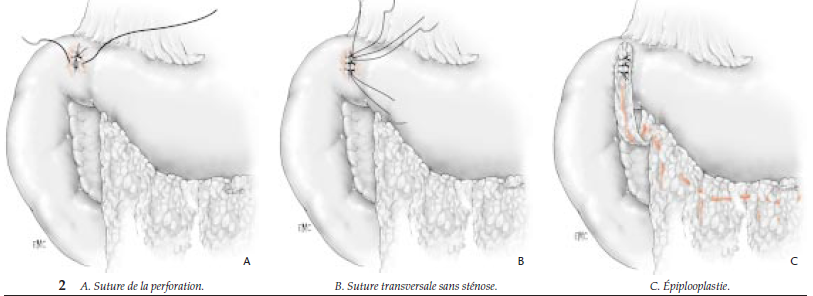 traitement médical dit conservateur ou méthode de Taylor      Si toutes les conditions suivantes sont rassemblées:  perforation datant de moins de 6h   perforation survenue à jeun   Diagnostic certain   pas de fièvre pas de choc pas d’hémorragie   surveillance clinique possible: patient conscient non intubé     traitement associe:   SNG et aspiration gastrique continue  rééquilibration hydro électrolytique et nutrition parentérale   ATB  IPP  surveillance clinique et biologique  B/ Complication chronique :  Sténose pyloro-duodenale:  Conséquence de la cicatrisation des poussées ulcéreuses  Complication rare se manifeste par des vomissements alimentaires    postprandiaux  tardifs   Diagnostic par endoscopie ou TOGD lorsque la sténose n’est pas   franchie par l’endoscopie  diagnostic différentiel est le cancer antral juxta pylorique    Traitement:      médical de 1re intention permet de limiter la part inflammatoire de la sténose    endoscopique: biopsie pour éliminer un cancer et dilatation de la sténose au ballonnet  chirurgical:  indiqué en cas d’échec répétés de la dilatation endoscopique,   intolérance ou anorexie totale   la préparation de l’acte chirurgical conditionne sa réussite:      SNG pd 3 j      Alimentation enterale    il est impératif d’envisager le trt radical de la maladie ulcéreuse   le choix se pose entre :      Antrectomie qui réduit le réservoir gastrique sans le denerver      complétée d’une gastrojejunostomie type polea ou finesterer        gastroenteroanastomose. 